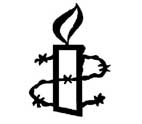 Mid Warwickshire Amnesty International GroupAGENDA for Thursday 6th February 20207.20pm for 7.30pm start at Warwick Space, Coten End, Emscote Rd1 WelcomeApologies: Chrissie 2. Matters arising (previous minutes attached)Modern Day Slavery (Jane and Ilene)Philippine Campaign (Simon)3. West Midlands Conference Report4. Treasurer’s report5. Future events.Sat 22nd Feb, at the Leamington Spa Baptist Church (Warwick Hall), Chandos Street, Leamington Spa, CV32 4RN, from 12:00 pm till 2:15pm, talk by Richard Ratcliffe about Iran and Nazanin’s situation.Thurs 5th March AGM (please read my chair’s report and feed back any corrections)Thurs April 2nd Rebecca Nguyen, Amnesty UK, to give talk on PalestineSat 13th and Sun 14th June Peace Festival, LeamingtonSat 20th and Sun 21st June Amnesty Conference6. AOB 7. Date of next meeting Thursday 5th March Annual General Meeting8.Talk by Beth Ash, from Shelter in Coventry for asylum seekers and immigrants